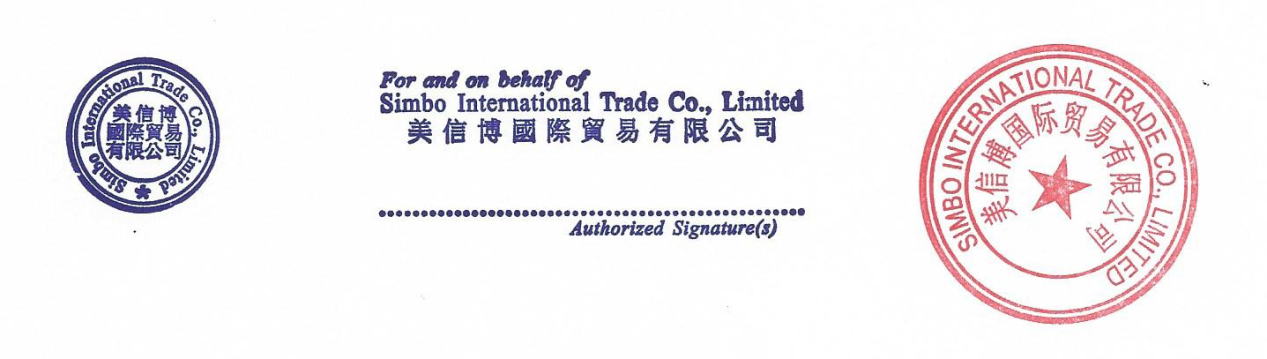 BENEF NAME SIMBO INTERNATIONAL TRADE CO., LIMITED(美信博国际贸易有限公司)BENEF ADDRESS16/F KOWLOON BLDG 555 NATHAN RD MONGKOK KLACCOUNT (USD)NRA77032023013762ACCOUNT (JPY)NRA77034023000283ACCOUNT (EUR)NRA77035023000746ACCOUNT (GPB)NRA77036023000174BANK NAMEBANK OF NINGBO BEIJING ZHONGGUANCUN BRANCHBANK ADDRESSZHONGGUANCUN AREA, BEIJING, CHINASWIFT CODEBKNBCN2NBEI